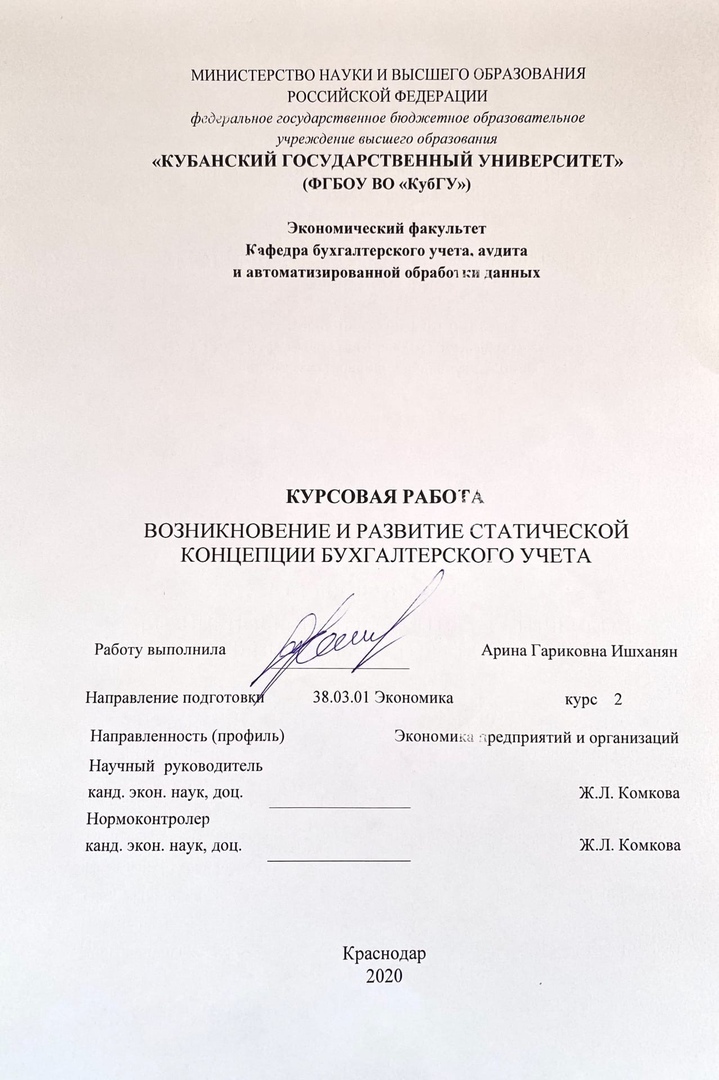 СОДЕРЖАНИЕВведение ..................................................................................................................31 Возникновение и развитие статической концепции бухгалтерского учета...51.1 Возникновение бухгалтерского учета............................................................51.2 Формирование статической концепции бухгалтерского учета..................141.3 Теория многообразия балансов Ж.П. Савари..............................................162 Сквозная задача по бухгалтерском учету…………………………………… 23Заключение……………………………………………………………………… 36Список использованных источников………………………………………….. 38Приложения…………………………………………………………………....... 40ВВЕДЕНИЕБухгалтерский учет представляет собой упорядоченную систему сбора, регистрации и обобщение информации об имуществе и долговых обязательствах организации и их движении в денежном выражении путем сплошного непрерывного и документального учета всех хозяйственных операций.Основной задачей бухгалтерского учёта является формирование полной и достоверной информации, бухгалтерской отчётности, о деятельности организации и её имущественном положении, необходимой внутренним пользователям бухгалтерской отчетности — руководителям, учредителям, участникам и собственникам имущества организации, а также внешним — инвесторам, кредиторам и другим пользователям бухгалтерской отчетности.Современные теория и практика бухгалтерского учета много раз меняли свою форму в ходе экономического развития и политических преобразований, в рамках которых протекают хозяйственные процессы. В данной ситуации теоретическое построение и любая бухгалтерская категория как отражают, так и скрывают интересы определенных лиц, связанных хозяйственной деятельностью. Исследователи бухгалтерской теории говорят о том, что двести лет после Л. Пачоли бухгалтерский учет считался частью математики, в дальнейшем — частью права, и только последние 100 с небольшим лет положения бухгалтерского учета определяют из самого учета.Римское право оказало влияние на формирование консервативного мышления у представителей бухгалтерской профессии.В данной работе изучается одна из концепций бухгалтерского учета — статическая концепция.Из данной теории были заимствованы определенные элементы, которые позволили улучшить учет, добиться высоких результатов в осуществлении контроля за производственно-хозяйственной деятельностью экономических субъектов.В данной работе были поставлены следующие задачи:— дать определение статической концепции бухгалтерского учета;— рассмотреть формирование и развитие статического учета;— изучить теорию многообразия балансов Ж.П. Савари.В качестве теоретической базы исследования были использованы труды таких авторов, как М.И. Кутер, В.П. Астахов, А.В. Басова, А.С. Бакаев.Объектом исследования является статическая концепция бухгалтерского учета.Предметом исследования являются основные концепции учета и теория многообразия балансов Ж.П. Савари.Исследованию данной работы способствуют такие методы познания как: анализ и синтез, а также теоретические научные методы: исторический и логический.Курсовая работа состоит из введения, двух глав, заключения, списка использованных источников и приложений.1 Возникновение и развитие статической концепции 
бухгалтерского учета1.1 Возникновение бухгалтерского учетаДаже в те времена, когда в качестве денег выступали красивые и редкие ракушки или любые другие «ценные» предметы, их нужно было как-то учитывать. Историки склонны полагать, что зарождение хозяйственной деятельности потребовало и наличие определенного учета. Естественно, что ни о какой системе в современном понимании не могло быть и речи, но зачатки простой бухгалтерии помогали оценивать имеющийся в наличии товар в «денежном» эквиваленте и учитывать его и в натуральных показателях.Конечно, древний подсчет товаров имел недостатки и не давал возможность определять прибыль или инвентаризировать материальные ценности. История развития бухгалтерского учета, как и любой другой сложной дисциплины, — длительный временной процесс, который требует формирования хозяйственности, совершенствования эквивалентов оценочной стоимости и становления четких финансовых и экономических отношений между людьми.Элементарное счетоводство древних римлян перестало удовлетворять постоянно прогрессирующим товарно-денежным отношениям и потребностям развивающейся банковской системы. На смену римскому укладу пришла система итальянского учета, ведь в те времена Италия стала одной из самых влиятельных торговых держав.Регистрация всех финансовых и хозяйственных операций стала выполняться упорядоченно — в специально заведенный журнал записывались все сведения, касающиеся финансовой деятельности. Отдельно регистрировались и счета — их также оформляли в специальном журнале. Иногда эти две формы совмещались или комбинировались. История бухгалтерского учета насчитывает почти шесть тысяч лет.  Его вызвала к жизни хозяйственная деятельность человека. Цель же учета оставалась неизменной: адекватно отражать имеющееся имущество и расчеты между участниками хозяйственного оборота.В этот период были выработаны такие приемы, как счета, систематизирующие учитываемые объекты, инвентаризация, регистрирующая их, контокоррент (взаиморасчет) и смета.  На счетах каждая счетная запись отражалась только один раз — в дебете или кредите одного счета. Отсутствовали единый денежный измеритель, двойная запись, баланс.Простая запись основывалась на принципах натурализма: данные в бухгалтерских регистрах отражались в тех же единицах измерения, в которых совершались факты хозяйственной жизни.За тысячелетия униграфический учет претерпел существенные преобразования: имущественные счета дополняются расчетными счетами, учет на которых ведется в натуральных измерителях, к ним присоединяются денежные счета, взаиморасчеты переходят на денежную основу, имущество оценивается в деньгах.В эпоху средневековья формируются два основных направления учета: бюджетная — камеральная и коммерческая —патримональная бухгалтерии. Предметом камеральной бухгалтерии выступал учет доходов и расходов, контроль за их поступлениями и потреблениями в пределах выделенных собственником ассигнований. Соответственно основным объектом камерального учета признавалась касса, ожидаемые поступления, а также выплаты денежных средств из нее. Доходы и расходы устанавливались заранее собственником организации. [1] Коммерческая бухгалтерия в качестве предмета представляла учет имущества и результаты его использования.  В этой связи учет имущества, включая кассу, также считался и основным объектом патримональной бухгалтерии, а доходы и расходы становились для бухгалтера искомыми. Патримональная бухгалтерия возникла в рамках униграфической формы.Простая форма, построенная на координатах дебета и кредита, не преуспела в конструировании бухгалтерских регистров. Так, в первой половине XIV в. в Тоскане господствовала практика ведения книг по простой системе.  Счета в Главной книге разбивали регистр на две части: дебет помещался в первой части регистра, а кредит — в другой его половине. «В надписи на первой странице после обычного обращения к богу, богородице и святым бухгалтер заявляет, что намерен систематически вести дебетовые записи до 150 страницы, а кредитовые – со151страницы идо конца книги - 300 страницы. Таким образом, например, дебет счета Никколо ди Боно расположен на левой стороне второй страницы, а его кредит — на 151 странице. Чтобы закрыть счет, оборот по кредиту, составивший 270 ф. 14 шилл. 8 пенсов в валюте папской области, перенесен со151 страницы на вторую и вычтен из общего дебетового итога, остаток затем взыскан наличными», т.е. обороты (итоги), подсчитанные на странице «Кредита», переносились бухгалтером на соответствующую страницу «Дебета», или из «верит» в «должен». [13] Дальнейшее развитие бухгалтерского учета связано с его переориентацией на диграфическую запись. Бухгалтерский учет представляет собой упорядоченную систему сбора, регистрации и обобщения информации об активах, обязательствах, доходах и расходах организации, и их изменениях в стоимостном выражении. Кстати, эта система формируется путем сплошного, непрерывного, документального отражения всех хозяйственных операций.Цель бухгалтерского учета — формирование ϲʙᴏевременной, качественной информации о финансовой и хозяйственной деятельности предприятия, необходимой для управления и становления рыночной экономики, для подготовки, обоснования и принятия управленческих решений на различных уровнях, для определения поведения предприятия на рынке и выявления положения предприятий-конкурентов.Основные задачи бухгалтерского учета:— формирование полной и достоверной информации о хозяйственных и финансовых процессах, результатах деятельности организации;— контроль за наличием и движением имущества, использованием материально-сырьевых, топливно-энергетических, трудовых и финансовых ресурсов в соответствии с действующими законами Российской Федерации, нормами и нормативами, утвержденными организациями;— контроль за формированием и использованием1 источников для создания имущества организации;— выявление резервов повышения эффективности хозяйственной и финансовой деятельности организации;— подготовка данных для составления достоверной финансовой отчетности, используемой инвесторами, кредиторами, поставщиками, покупателями, налоговыми органами и другими заинтересованными сторонами;— формирование фактической себестоимости выпускаемой продукции (работ, услуг);— определение финансовых результатов деятельности организации.В системе управления бухгалтерский учет выполняет ряд функций, основными из которых являются контрольная, информационная, обеспечения сохранности собственности, обратной связи, аналитическая.1) Контрольная функция. В условиях совершенствования управления, наличия различных форм собственности, формирования рыночных отношений происходит усиление контрольной функции бухгалтерского учета благодаря совершенствованию его форм и методов, использованию зарубежного опыта, широкому внедрению вычислительной техники, использованию возможностей автоматизированных рабочих мест бухгалтера, экономиста, аналитика.Наличие различных форм собственности, расширение прав предприятий не означают, что в народном хозяйстве должен быть ослаблен финансовый контроль, контроль за затратами на производство и реализацию продукции, выполненных работ и оказываемых услуг. Наоборот, работники учетного аппарата, контрольно-ревизионных служб, банков, аудиторских фирм, налоговых инспекций, опираясь на новые методы хозяйствования, должны осуществлять действенный контроль за использованием различных видов ресурсов. В единой целостной системе бухгалтерского учета роль контрольной функции усиливается и приобретает еще большее значение, поскольку администрации необходимо знать, например, не только финансовое состояние своего предприятия, но и финансовое положение, платежеспособность предприятий-конкурентов.С помощью специальных приемов и способов бухгалтерского учета ведутся три вида контроля:1. Предварительный — до совершения хозяйственной операции;2. Текущий — во время осуществления операции;3. Последующий — после ее совершения.Контроль осуществляется по следующим направлениям:— выполнение планов (программ) по объемам выработанной, отгруженной и реализуемой продукции; обеспечение сохранности собственности предприятия;— рациональное и эффективное использование материально-сырьевых, топливно-энергетических, трудовых и финансовых ресурсов;— использование основных средств, амортизационных отчислений, ремонтного фонда;— формирование фактических затрат на производство продукции и калькулирование себестоимости продукции (выполненных работ и оказанных услуг), формирование полной себестоимости реализованной продукции, включая коммерческие расходы;— выполнение различных смет расходов (включая, например, сметы представительских расходов, затрат, связанных с рекламой);— деятельность различных подразделений предприятия: цехов, производств, участков и т.п.;— по операциям, связанным с ценными бумагами (акциями, облигациями, векселями и т.п.);— формирование финансовых результатов деятельности предприятия (прибыль, доход, убыток);— снижение затрат, связанных с формированием выпущенной и реализованной продукции;— создание и использование фонда риска (резервов по сомнительным долгам);— финансовое состояние предприятия, а также информация о предприятиях-конкурентах;— формирование прибыли, подлежащей налогообложению, и прибыли, остающейся в распоряжении предприятия, ее использование;— составление финансовой и другой отчетности (по запросам собственников).2) Обеспечение сохранности собственности. Эта функция тесно связана с совершенствованием системы бухгалтерского учета и усилением его контрольной функции. Следует особо отметить, что для реализации этой функции необходимы соответствующие предпосылки: наличие оборудованных складских помещений, контрольных и измерительных приборов, мерной тары, расходомеров и др.Инструментом для реализации этой функции является инвентаризация имущества предприятия, которая позволяет определить изменения, происшедшие в составе собственности.В процессе инвентаризации проверяется, всели хозяйственные операции были оформлены документами и отражены в системном бухгалтерском учете, вносятся ли необходимые уточнения и исправления и увязываются ли показатели текущего учета и фактические данные. Инвентаризация имеет большое значение для правильного отражения всех затрат на производство и реализацию продукции с целью сохранности собственности, особенно в части предупреждения потерь материально-сырьевых и топливно-энергетических ресурсов. Поскольку на современном этапе формирования рыночной экономики и наличия различных форм собственности, преобладающей остается государственная собственность, проведение инвентаризации связано с обработкой, как правило, больших объемов информации. Поэтому при инвентаризации следует широко использовать средства вычислительной техники, которые позволяют сравнивать фактические данные с показателями бухгалтерского учета, выявлять отклонения и устанавливать сохранность собственности.3) Информационная функция. Информационная функция — одна из главных функций бухгалтерского учета в системе управления и нормирования рыночной экономики. На современном этапе роль и значение своевременно поступающей объективной экономической информации усиливаются.В отношении информации для внешних пользователей цель бухгалтерского учета состоит в формировании информации о финансовом положении, финансовых результатах деятельности и изменениях в финансовом положении организации, полезной широкому кругу заинтересованных пользователей при принятии решений.Информация, сформированная исходя из этой цели, отвечает общим потребностям большинства заинтересованных пользователей. Это, однако, не означает, что в бухгалтерском учете формируется вся информация, которая может оказаться необходимой и достаточной для заинтересованных пользователей при принятии решений.Заинтересованными пользователями информации, формирующейся в бухгалтерском учете, считаются лица, имеющие какие-либо потребности в информации об организации и обладающие достаточными познаниями и навыками для того, чтобы понять, оценить и использовать эту информацию, а также имеющие желание изучать эту информацию.Заинтересованными пользователями могут быть реальные и потенциальные инвесторы, работники, заимодавцы. поставщики и подрядчики, покупатели и заказчики, органы власти и общественность в целом.4) Функция обратной связи. Бухгалтерский учет выполняет функцию обратной связи, без которой немыслимо действие системы управления, тем более ориентированной на функционирование в условиях широкой автоматизации.Системный бухгалтерский учет обеспечивает работников управления фактическими данными о деятельности предприятия и его подразделений за определенный период, о состоянии имущества, источников его образования, обязательств предприятия, о взаимоотношениях с поставщиками, покупателями, заказчиками, банками, налоговой инспекцией, иностранными партнерами, о формировании финансовых результатов, прибыли и ее использовании, об отношениях с собственниками (акционерами, учредителями и т.д.).Используя обратную связь с помощью бухгалтерской информации, отражающей фактические значения показателей, осуществляют контроль за выполнением плановых показателей, стандартов, норм и нормативов, смет, соблюдение экономного использования всех видов ресурсов, устанавливают различные недостатки, выявляют резервы производства и степень их мобилизации и использования.Система бухгалтерского учета обеспечивает управление обратной связью на любом уровне. Никакая другая система не в состоянии выполнить эту задачу.Функцию обратной связи, как правило, выполняет находящаяся на различных носителях исходная информация, поступающая главным образом из первичной документации. Например, информация, имеющаяся в рабочих нарядах на оплату труда, используется как для учета фактического объема выполненных работ, так и для определения отклонений от плана по каждой планируемой позиции за определенный период.5) Аналитическая функция. Аналитическая функция — это обеспечение аналитических служб предприятия полной и достоверной информацией для целей проведения анализа производственно-хозяйственной деятельности с помощью инструментария бухгалтерского учета.Ни одна организация независимо от ведомственной принадлежности и формы собственности не может функционировать без ведения бухгалтерского учета, поскольку только данные учета обеспечивают полную информацию об имущественном и финансовом состоянии организации; синтетическая и аналитическая информация о состоянии материальных, трудовых и денежных ресурсов, о результативности инвестиционной и кредитной политики, о затратах и эффективности производства позволяет управлять хозяйственной деятельностью, контролировать выполнение плановых показателей, разрабатывать перспективные направления развития организации. Таким образом, бухгалтерский учет является составной частью управленческой и информационной системы организации.Учетная информация служит основой для принятия управленческих экономических и финансовых решений. При этом она обеспечивает выполнение таких важнейших функций управления, как планирование, контроль, анализ и регулирование.Планирование (задание) — процесс, включающий постановку цели, изыскание путей ее достижения и выбор оптимальных вариантов решения. Планирование на текущий период и на перспективу невозможно без информации о предстоящих материальных затратах, о предполагаемой прибыли.Контроль — процесс, позволяющий определить фактическое выполнение заданий, для чего фактические затраты, расходы, доходы и финансовые результаты и другие показатели сопоставляются с плановыми. Контроль за состоянием и движением имущества организации, исполнением обязательств и хозяйственными операциями осуществляется с целью предотвращения негативных явлений в хозяйственной деятельности, выявления внутренних резервов. Контрольная функция бухгалтерского учета предполагает обеспечение сохранности имущества организации за счет использования развернутого (рабочего) Плана счетов бухгалтерского учета, который охватывает все аспекты движения и хранения материальных ценностей, денежных средств, других ресурсов и операций.Анализ — процесс последовательною изучения принятых решений для их оценки, выявления причин отклонений фактических показателей деятельности организации от базисных (нормативных, плановых, данных предыдущих периодов). Если цель деятельности организации не достигнута, то аналитическим путем выясняются причины, обусловившие данную ситуацию, например, недостатки планирования, контроля, невыполнимость поставленной цели.Регулирование охватывает процессы реализации управленческих решений, принятие мер, направленных на устранение негативных отклонений в деятельности организации.1.2 Формирование статической концепции бухгалтерского учетаСтатический бухгалтерский учет — это бухгалтерский учет, который ориентируется на фиктивную ликвидацию, где любая бухгалтерская проводка не должна обязательно соответствовать экономическому содержанию проводимой операции.Основой статической концепции баланса выступают периодическая оценка имущества и проверка достаточности или недостаточности получения денежных средств от условной реализации активов организации в целях оплаты ею кредиторской задолженности. [7] Сторонники этого взгляда исходят из того, что баланс служит гарантией привлечения организацией в будущем кредитов, т.е. функция информирования распространяется на внешний по отношению к организации круг пользователей. Тем самым подчеркивается важность оценки имущества как первоочередной задачи информирования собственника. Целью статического бухгалтерского учета является определение того, позволит ли продажа всего имущества в определенный момент времени получить сумму, которая необходима для оплаты кредиторской задолженности, установления имущественного положения собственников, определения их чистого имущества, и вторичной целью — выявление финансового результата[2].Под статической теорией русский экономист, Николай Дмитриевич Кондратьев, понимал такую точку зрения, которая «исследует явления экономической действительности вне процесса их изменений и берет действительность как бы в застывшем состоянии равновесия элементов». «Застывшее равновесие элементов» — примерно таким образом можно в вкратце описать, в общем-то, любой бухгалтерский баланс, составленный на конкретную дату и выведенный из сальдо счетов активов, капитала и обязательств.Считается, что сальдовый баланс и есть статический, а оборотный баланс, который представляет движение активов, капитала и обязательств за определенный период, принято именовать динамическим. Стоит отметить, что выведение финансового результата является лишь вторичной целью баланса. Финансовый результат, согласно статической теории, выводится путем сравнения показателя чистого имущества на конец отчетного периода с аналогичным показателем на начало периода.Оценка активов в статическом балансе, по мнению Жака Ришара, должна основываться на принципе «фиктивной ликвидации». То есть, предприятие в каждом отчетном периоде должно оценивать свое имущество так, как если бы сегодня предстояло его продавать. Из рассуждений самого профессора Ришара следует:1) задачи ликвидации могут расходиться. Например, если речь идет о продаже предприятия как единого имущественного комплекса или о продаже активов по отдельности, то совершенно ясно, что подход к оценке в таких случаях будет отличаться. [21]2) применение единого подхода к оценке всех активов вовсе не представляется возможным. Например, запасы, которые находятся в стадии незавершенного производства, никак не могут быть оценены по рыночной стоимости потому, что эти активы рынка сбыта не имеют, поэтому на них не может распространяться оценка, которая применяется к активам, имеющим спрос.Выдвижение идеи статического баланса осуществлялось в основном юристами, которые утверждали, что отчетность должна прежде всего давать информацию о том, может ли предприятие расплатиться по своим обязательствам. Поскольку реальные платежные средства могут быть выявлены лишь в результате продажи активов предприятия или по крайней мере их оценки в текущих рыночных ценах, они утверждали, что, во-первых, именно рыночные цены следует использовать как базовые при составлении отчетности и, во-вторых, окончательный результат деятельности предприятия можно исчислить лишь после фактической его ликвидации. Так как о фактической ликвидации речь идти не может, они предлагали делать фиктивную ликвидацию, т. е. по результатам инвентаризации оценивать каждый объект по ценам его возможной продажи. Таким образом, текущие рыночные цены становятся основой при составлении баланса в рамках статического учета.1.3 Теория многообразия балансов Ж.П. СавариЖ.П. Савари — французский экономист и правовед. Немного поговорим о биографии этого человека. Происходил он из купеческого рода и сам вёл торговлю — настолько успешную, что в 1670 г. был приглашён войти в состав комиссии, перерабатывавшей французское торговое право. Вклад Ж.П. Савари в эту работу был столь велик, что разработанный комиссией торговый кодекс получил название Кодекса Савари (1673). Его доклады на заседаниях комиссии были переработаны им в книгу «Совершенный предприниматель». [23]Среди семнадцати детей Савари были прямые продолжатели его научной деятельности — Жак Савари де Брюлон и Луи Филемон Савари.Через200 лет после выхода в свет Трактата Пачоли далеко не все бухгалтеры слышали о нем или о трактатах других авторов. Многие предприятия продолжали вести учет по униграфической форме и не знали основ двойной записи. Этому имеется убедительное объяснение — во Франции XVII в. господствовало единоличное хозяйство.Большие объемы бухгалтерской информации на крупных предприятиях независимо от формы собственности, не позволяли вести учет по простой бухгалтерии, применение на них двойной записи было закономерностью. Существующая практика не предусматривала отчетность и не предполагала ежегодного закрытия счетов с целью построения отчетного баланса. Обязательному построению баланса фиктивной ликвидации (статический баланс) для всех предприятий предшествовала дискретная инвентаризация.  В инвентарную ведомость включалось только имущество, принадлежащее на праве собственности и обладающее высокой ликвидностью. При фиктивной ликвидации не может быть никакой иной оценки имущества, кроме возможной цены продажи, которую относят к рыночным оценкам, но которую нельзя признать объективной. Для обоснования возможной цены продажи Ж.П. Савари в Ордонансе первым обосновал «принцип наименьших цен». Если продажные цены на отчетную дату в результате изменения моды или другого снижения цен более низкие, чем первоначальные затраты по приобретению, то при оценке таких товаров применяются рыночные цены. И, наоборот, при более высокой текущей стоимости, возникшей после хранения на складе, товары должны оцениваться по их себестоимости. [8]Ж. Ришар утверждал, что Ж.П. Савари считал, что недостаточно обходиться в учете для всех целей одним статическим, при фиктивной ликвидации, балансом и предлагал дифференцированный подход: для исчисления прибыли — инвентарный, для оценки имущественного положения фирмы — статический, для выявления последствий действительного или предположительного прекращения деятельности — ликвидационный.Статический баланс и есть баланс «предположительного прекращения деятельности», а ликвидационный баланс — «баланс для выявления последствий действительного прекращения деятельности». При этом ликвидационный баланс может и должен строиться в начале реальной ликвидации, на любой момент ликвидационного производства и по результатам прекращения деятельности. Однако нет уверенности, что в 17 в. строили промежуточный ликвидационный баланс.На первом месте статический текущий баланс фиктивной ликвидации, который представляет собой статистику продолжения деятельности.Статический баланс фиктивной ликвидации должен ответить на вопрос: достаточно ли имущества для погашения долгов? Именно результат и анализ данного баланса определяли последующую процедуру: при  недостаточности имущества для покрытия долговых обязательств или при отсутствии остатка имущества после выплаты долгов (остаточные имущественные иски владельцев) возникает процедура банкротства, которая приводит к построению ликвидационного баланса, при выявлении чистой стоимости имущества (доля собственников в имуществе после погашения долговых обязательств) появляются основания (предприятию не грозит банкротство) для построения баланса, предназначенного для определения финансового результата (позволяющего судить об эффективности вложения капитала) и при необходимости последующего распределения прибыли, если таковая имеет место. Статический баланс фиктивной ликвидации основывался на расчете чистой стоимости имущества предприятия как разницы между имуществом предприятия, оцененным по цене возможной продажи и кредиторской задолженностью. Интересы кредиторов определяют цель построения такого баланса: контроль за способностью предприятия покрыть наличным имуществом долговые обязательства. Претензии кредиторов распространялись как на профессиональное, так и наличное имущество владельцев предприятий. Поэтому, в таком балансе учитывалась конкурсная масса профессионального и личного имущества. Поскольку имущество исследуется на предмет возможной продажи при банкротстве, то в его состав включается только то, что подлежит продаже и принадлежит на праве собственности (не учитывались арендованное имущество, нематериальные активы, до середины XIX в. не включалась дебиторская задолженность, а потом еще длительное время учитывалась только задолженность, поступление которой очевидно). [2]Статический баланс фиктивной ликвидации — это не следствие ликвидации, а правовая основа для нее. При недостаточности имущества для покрытия долговых обязательств или при отсутствии остатка имущества после выплаты долгов возникает процедура банкротства, приводящая к построению ликвидационного баланса. Ликвидационный баланс строится на момент начала процедуры банкротства, в ходе процедуры, при наличии запросов кредиторов и по ее окончании. Здесь так же, как и в балансе фиктивной ликвидации, учитывается конкурсная масса имущества — профессиональное и личное. Однако имеется и определенное отличие — в учете применяются два вида оценок имущества: реализованное — по ценам реальной продажи, предназначенное для продажи — по ценам возможных поступлений денежных средств или иного имущества. Имущественные иски кредиторов первичны, иски собственников остаточные. Претензии владельцев имущества могут возникнуть при реальной продаже имущества выше стоимости планируемой цены продажи.В случае достаточности имущества для покрытия долговых обязательств нет необходимости построения ликвидационных балансов, но имеют место основания для построения баланса эффективности вложений капитала. Для выявления финансового результата за период необходимо сопоставить чистую стоимость активов на конец периода с аналогичным показателем на начало периода. Однако показатель изменения чистой стоимости активов (±КС) не характеризует финансовый результат, так как требуется корректировка, а величину дополнительных взносов (ДВС) и изъятий (ИзС), осуществленных собственником. Тогда финансовый результат (±ФР) определяется по формуле: ±ФР = ±КС – ДВС + ИзС.Во времена Ж.П. Савари большинство собственников соблюдали восстановленные законы Древнего Рима и не допускали изъятий имущества до конца финансового периода, что позволяло рассчитывать финансовый результат без учета влияния субъективных факторов:±ФР = (А1– КЗ1) – (А0 – К30). [16]Баланс выявления финансового результата выражает интересы собственников или менеджмента. Цель построения такого баланса — через финансовый результат увидеть эффективность вложений капитала. Следовательно, в такой баланс должно включаться только имущество, участвующее в формировании финансового результата, т.е. профессиональное имущество.Здесь Ж.П. Савари закладывает основы одного из ключевых принципов-требований динамической бухгалтерии — обособленного предприятия (обособленного имущества). Бухгалтерский учет, основной целью которого считается определение того, позволит ли продажа всего имущества в конкретный момент времени получить сумму, необходимую для оплаты кредиторской задолженности (установление имущественного положения собственников), и вторичной целью —выявление финансового результата, называется статическим бухгалтерским учетом.В основе статического бухгалтерского учета лежат моментальные (на конкретный момент времени) показатели дискретной инвентаризации имущества и кредиторской задолженности. Стоимостная оценка имущества базируется на субъективной цене возможной продажи при фиктивной ликвидации, ориентированной на бухгалтерский консерватизм (осторожность в оценке) бухгалтер склонен скорее занизить стоимость активов, чем завысить ее. [21]Основной методический прием, применяемый для построения всех балансов Ж.П. Савари, — физическая дискретная инвентаризация, т.е. баланс — это преобразованный инвентарь.Далеко неоднозначно исследователи Коммерческого Кодекса оценивают вклад Ж. Савари. О. Шмаленбах был первым, кто выделил в Ордонансе альтернативные задачи баланса (или точное отражение стоимости имущества и/или исчисление прибыли) и пришел к выводу, что до издания Кодекса «...исчисление финансовых результатов было более важно». [25] Современный исследователь Дитрих Шнайдер по своим взглядам близок к О. Шмаленбаху. Он считает, что вплоть до XIX в. прибыль не имела самостоятельного значения, исключает наличие в трудах Ж. Савари распределения прибыли до закрытия предприятия.Ж. Ришар, наоборот, выступая на Конгрессе Европейской Ассоциации бухгалтеров (Копенгаген, 2002 г.), подверг критике мнение Д. Шнайдера. Со ссылкой на Фремери и текст «Совершенного купца» Ришар утверждает, что Савари был первым, «кто разрешил коммандитистам распределять прибыль», если им не грозит банкротство. Тем самым в комментариях к Кодексу Савари выступил против Стракка, который еще с начала XVI в. отстаивал в учете идеи Рецепции римского права: имущество и прибыль можно распределять только по истечении срока товарищества и погашения долговых обязательств. Юридически эта норма будет закреплена значительно позже, в конце XVIII в. В XV—XVII вв. основной формой хозяйственной жизни выступало частное предпринимательство, где инвентаризация служила исключительно целям контроля. Ордонанс не только продекларировал преемственность задачи обеспечения сохранности имущества, но и увязал инвентаризацию с задачей самоинформирования предпринимателей, выведя ее на передний план, превратив в информационную основу отчетности. Адольф Зибон (1958г.) в рамках анализа предписаний Ордонанса высказал предположение, что «положение об инвентаризации было впервые юридически закреплено именно в этом акте». [22]Как известно, в отсутствии операционных счетов и метода начислений, увязки полученных доходов с обеспечившими их расходами, достоверное исчисление прибыли на счетах не представляется реальным, поэтому «прибыль в условиях двойной бухгалтерии становится побочным продуктом». А. Тер Вен, наоборот, утверждает: «Савари можно представить едва не лучшим представителем динамической трактовки учета, так как цель инвентаризации он видит не только в определении стоимости имущества, но и в исчислении результатов». [6] Сегодня отдельные авторы называют баланс финансового результата динамическим балансом. Такой подход представляется несколько опрометчивым. Во-первых, Ж.П. Савари не владел этим термином и тем более им не пользовался (скорее всего, в XVII в. он не употреблялся вообще). Во-вторых, понятие динамического бухгалтерского учета несколько шире, чем использование понятий учетного периода, применение принципа обособленного предприятия и учет по себестоимости (элементы динамического учета, введенные Ж.П. Савари в систему статического учета для выявления финансового результата). Динамический учет невозможен без применения метода начислений — способа учетной политики.2 Сквозная задача по бухгалтерском учетуВариант 4. Коэффициент 401.11.2018 г. было зарегистрировано ООО «Дельта» с уставным капиталом 2 000 000 р. Объявление уставного капитала отражается записью:Дебет 75 «Расчеты с учредителями», субсчет 1 «Расчеты по вкладам в уставный (складочный) капитал»Кредит 80 «Уставный капитал» ........................................ —  2 000 000 р.Собственниками в качестве вклада в уставный капитал были внесены товары на сумму 800 000 р. и денежные средства в размере 1 200 000 р. на расчетный счет. На суммы вкладов должны быть выполнены следующие проводки:Дебет 41 «Товары»Кредит 75 «Расчеты с учредителями», субсчет 1 «Расчеты по вкладам в уставный (складочный) капитал»................................................. — 800 000 р.Дебет 51 «Расчетные счета»Кредит 75 «Расчеты с учредителями», субсчет 1 «Расчеты по вкладам в уставный (складочный) капитал»............................................... — 1 200 000 р.В соответствии с указанной информацией сформирован вступительный баланс, представленный в таблице 2.1.Таблица 2.1 — Вступительный балансФакты хозяйственной жизни, имевшие место в течение отчётного периода отражены в Журнале регистрации фактов хозяйственной жизни в таблице 2.2Таблица 2.1 — Журнал регистрации ФХЖТаблица 2.3 — Оборотно-сальдовая ведомостьПо итогам отчетного периода, на основании полученных данных заполнен отчет о финансовых результатах (Приложение А) и составлен баланс на конец отчетного периода (Приложение Б).ЗАКЛЮЧЕНИЕРезюмируя проведенные исследования, можно отметить, что в течение первых тысячелетий менялись как объекты, так и методы бухгалтерского учета в рамках униграфической бухгалтерии. Под воздействием социально-экономических и политических преобразований развивалось хозяйство, менялись объемы его деятельности и состав имущества, и, следовательно, совершенствовался предмет бухгалтерского учета и его методология.Статическая идеология имеет ярко выраженную и отличную от остальных цель, а также некоторые методы. Статическая трактовка баланса значительно повлияла на учет. Главным образом это сказалось на корреспонденции счетов, которая с принятием статической концепции рассматривалась уже не как отражение определенных хозяйственных процессов, а только как взаимосвязь между частями баланса.Статический бухгалтерский учет – это бухгалтерский учет, ориентированный на «фиктивную ликвидацию», в котором всякая бухгалтерская проводка не обязательно соответствует экономическому содержанию проводимой операции.Ж.П. Савари обосновал и практически узаконил статическое направление в учете, введя обязательную процедуру периодического построения баланса по инвентарю, определил сроки проведения инвентаризации, не реже одного раза в два года, а несколько позже — ежегодно, и состав имущества, включаемого в инвентарную опись. Поскольку при построении баланса финансового результата, эффективности вложения капитала, нет необходимости исследовать последствия фактов хозяйственной жизни, приведших к реальной ликвидации предприятия и распродаже его имущества для покрытия долговых обязательств перед кредиторами, а на первый план выдвигается анализ эффективности использования этого имущества, то также отсутствует потребность в оценке имущества по ценам возможной или реальной продажи.  Именно по этой причине Ж.П. Савари предлагает вести учет имущества по фактической себестоимости приобретения или создания имущества.Большой интерес вызвало исследование связей статического бухгалтерского учета с моделями бухгалтерии, которые имели место в более ранние времена: римская — семейный учет Древнего Рима, венецианская купцов-мореплавателей (XV—XVI вв.), учет финансов откупщиков налогов Людовика XIV (XVII в.). Их анализ позволяет нам выделить элементы метода, характерные для статического учета.Проанализировав данную работу, хочу подчеркнуть, что история бухгалтерского учета написана для того, чтобы лучше осмыслить наше настоящее и будущее. Так как ее изучение облегчает понимание практических проблем и ставит новые вопросы, на которые мы пытаемся найти ответы. СПИСОК ИСПОЛЬЗОВАННЫХ ИСТОЧНИКОВ1. Акатьева, М. Д. Бухгалтерский учет и анализ: учебник / М.Д. Акатьева, В.А. Бирюков. —Москва: Инфра-М, 2016. — 320 с.2. Алборов, Р. А. Теория бухгалтерского учета : учебное пособие / Р. А. Алборов. — Ижевск : ФГБОУ ВО Ижевская ГСХА, 2016. — 410 с. 3. Алексеева, Г.И. Бухгалтерский учет: учебник / С.Р. Богомолец, Г.И. Алексеева, Т.П. Алавердова; Под ред. С.Р. Богомолец. — Москва: МФПУ Синергия, 2016. — 720 с.4. Андреев, В.Д. Введение в профессию бухгалтера: учебное пособие / В.Д. Андреев, И.В. Лисихина. — Москва: Магистр, НИЦ ИНФРА-М, 2019. — 192 с.5. Анциферова, И.В. Бухгалтерский финансовый учет: практикум / И.В. Анциферова. — Москва: Дашков и К, 2016. — 368 с. 6. Астахов, В.П. Бухгалтерский (финансовый) учет: учебник для бакалавров / В.П. Астахов. — Люберцы: Юрайт, 2012. — 386 с. 7. Бабаев, Ю. А. Бухгалтерский учет и анализ. Основы теории для бакалавров экономики: Учебник / Ю. А. Бабаев, А.М. Петров. — Москва: Вузовский учебник, 2017. — 240 с. 8. Басова, А.В. Бухгалтерский (управленческий) учет: Учебное пособие / А.В. Басова, А.С. Нечаев и др. — Москва: Инфра-М, 2017. — 393 с.9. Бакаев, А.С. Основы нормативного регулирования бухгалтерского учета в России / А.С. Бакаев. — Москва: Бухгалтерский учет, 2018. — 238 с.10. Бережной, В.И. Бухгалтерский учет: учет оборот.средств: Учебное пособие / В.И. Бережной, Г.Г. Суспицына, О.Б. Бигдай и др. — Москва: Инфра-М, 2017. — 128 с.11. Гурская, М. М. Методология и методика бухгалтерского учета: генезис и концептуальные основы : монография / М. М. Гурская. — Краснодар: Кубанский гос. ун-т, 2013. — 287 с.12. Дмитриева, И.М. Бухгалтерский учет и аудит: Учебное пособие для бакалавров / И.М. Дмитриева. — Москва: Юрайт, 2013. — 323 с.13. Кондраков, Н.П. Бухгалтерский учет в схемах и таблицах / Н.П. Кондраков. — Москва: Проспект, 2015. — 280 с.14. Кондраков, Н.П. Бухгалтерский управленческий учет: Учебное пособие / Н.П. Кондраков, М.А. Иванова. - Москва: Инфра-М, 2018. — 192 с.15. Кутер М.И. Теория бухгалтерского учета: Учебник. – 3-е изд., перераб. и доп. – Москва: Финансы и статистика, 2008. – 592 с.: ил. 16. Кутер, М. И. Бухгалтерская (финансовая) отчетность : учебное пособие / М. И. Кутер, И. Н. Уланова. — 2-е издание, переработанное и дополненное. — Москва : Финансы и статистика, 2006. — 256 с.17. Лебедева, Е.М. Бухгалтерский учет: Практикум: Учебное пособие / Е.М. Лебедева. - Москва: Академия, 2018. — 160 с.18. Мизиковский, Е.А. Бухгалтерский финансовый учет: Учебное пособие / Е.А. Мизиковский, И.Е. Мизиковский. —  Москва: Магистр, 2016. — 416 с.19. Миславская, Н.А. Бухгалтерский учет: Учебник для бакалавров / Н.А. Миславская, С.Н. Поленова. —  Москва: Дашков и К, 2016. — 592 с.20. Полковский, Л.М. Бухгалтерский управленческий учет: Учебник для бакалавров / Л.М. Полковский. — Москва: Дашков и К, 2016. — 256 c.21. Ткачук, Н.В. Собственники организации – основные пользователи бухгалтерской финансовой отчетности, Бухучет в сельском хозяйстве, 2015. №1. — 30.22. Шадрина, Г.В. Бухгалтерский учет и анализ: Учебник и практикум для прикладного бакалавриата / Г.В. Шадрина, Л.И. Егорова. - Люберцы: Юрайт, 2015. — 429 с.23. Шер, И. Ф. Бухгалтерия и баланс / И. Ф. Шер ; перевод с немецкого С. И. Цедербаума под редакцией профессора Н. С. Лунского. — 4-е издание. — Москва : Экономическая жизнь, 1926. — 574 с.24. Шутова, И.С. Бухгалтерский (управленческий) учет в сельском хозяйстве: Учебное пособие / И.С. Шутова, Г.М. Лисович. — Москва: Вузовский учебник, 2018. — 64 с.ПРИЛОЖЕНИЯПриложение АОтчет о финансовых результатахПриложение ББухгалтерский балансНаименование показателяНа 01.10.2019Наименование показателяНа 01.10.2019АктивАктивПассивПассивСодержание статьиСумма, р.Содержание статьиСумма, р.Оборотные активыОборотные активыКапитал и резервыКапитал и резервыЗапасы800 000Уставный капитал2000 000Денежные средства1200 000Уставный капитал2000 000Итого2000 000Итого2000 000№ п/пСодержание факта
хозяйственной жизниТип
ФХЖКорреспондирующие счетаКорреспондирующие счетаСумма, р.Сумма, р.№ п/пСодержание факта
хозяйственной жизниТип
ФХЖдебеткредитчастнаяобщая1.Поступили товары в качестве вклада в уставный капиталП II4175.1800 0002.Поступили денежные средства от учредителейП II5175.1 1 200 0003.Приобретены оборудование, требующие монтажа, у иностранного поставщика М I0760720 000 4.Оплачен счет поставщика М III6051720 0005.Оборудование передано в монтаж П II0807720 0006.Принят к оплате счет подрядной организации за монтаж оборудования, включая НДС 20% М I М I0819606050 00010 00060 0007.Списан к возмещению НДС по принятому к оплате счету М III681910 0008.Введено в эксплуатацию оборудование М I 0108770 0009.Приобретены материалы у поставщика ,включая НДС 20%М IМ I10196060700 000140 000840 00010.Отпущены со склада материалы:на производство продукции Ана производство продукции Бна цеховые нуждына управленческие нуждыП II20/А20/Б252610101010240 000200 000120 00080 000640 00011.Начислена амортизация производственного оборудования линейным методом за месяц(срок полезного использования — 8лет)П II25027 50012.Оплачен счет за материалы М III6051840 00013.Начислена заработная плата:рабочим, изготавливающим изделие Арабочим, изготавливающим изделие Бперсоналу цехааппарату заводоуправленияМ I20/А20/Б252670707070160 000160 000240 000280 000840 00014.Начислены взносы во внебюджетные фонды по категориям работников:рабочим, изготавливающим изделие Арабочим, изготавливающим изделие Бперсоналу цехааппарату заводоуправленияМ I20/А20/Б25266969696948 00048 00072 00084 000252 00015.Удержан из заработной платы работников налог на доходы физических лицП IV7068109 20016.По чеку в банке получены деньги в кассу на хозяйственные нужды П II505120 00017.Выдано менеджеру из кассы на командировочные расходы П II715020 00018. Приняты к учету командировочные расходы согласно авансовому отчетуМ I267118 00019.Невозвращённый остаток подотчётных сумм внесен работником в кассу П II50712 00020.Акцептован счет поставщика за электроэнергию, потребленную на    производственные нужды, включая НДС  управленческие нужды,  включая НДСМ I251926196060606034 0006 80018 0003 60062 40021.Списан к возмещению НДС по счету П II681910 40022. Перечислено поставщику за электроэнергию М III605162 40023.Акцептован счет поставщика за услуги связи, включая НДС М I2619606020 0004 00024 00024.Списан к возмещению НДС по счетуП II68194 00025.Перечислено поставщику за услуги связиМ III605124 00026.Распределены и списаны на счета основного производства (пропорционально израсходованным на основное производство материалам):а) общепроизводственные расходыизделие Аизделие Бб) общехозяйственные расходыизделие Аизделие БП II20/А20/Б20/А20/Б25252626236 750236 750250 000250 000973 50027.Выпущена из производства и учтена на складе готовая продукция по фактической себестоимости     изделие А    изделие БП II43/А43/Б20/А20/Б934 750894 7501 829 50028. Признан доход от продажи продукции А М I62901 440 00029.Начислен НДС с объема продаж изделия А П IV9068288 00030.Признан доход от продажи продукции Б М I62901 200 00031.Начислен НДС с объема продаж изделия БП IV9068240 00032. Списана производственная себестоимость проданной продукции     изделие А    изделие БМ III90904343934 750894 7501 829 50033.Выявлен финансовый результат от продаж:изделие Аизделие БП IV90/А90/Б99/А99/Б217 25065 250282 50034. Поступили денежные средства от покупателей в оплату продукции А и БП II51622 640 00035.В результате инвентаризации выявлен излишек материалов на складе М III109140 00036.Получены денежные средства с расчетного счета на выдачу заработной платы рабочим П II5051730 80037.Выдана заработная плата М III7050730 80038.Продано производственное оборудование:на договорную стоимость объектана сумму НДС (20%)на списанную фактическую стоимостьна сумму накопленной амортизациина остаточную стоимостьM I П IVП IIП IIП II629101.2029191680101.201.2720 000120 000770 0007500762 5002 397 50039.Отражены суммы штрафных санкции к уплате M I917616 00040.Перечислены суммы штрафов М III765116 00041.Определен финансовый результат от прочих доходов и расходов П IV9991138 50042.Начислен налог на прибыль П IV996828 80043.Заключительными оборотами года закрыт счет прибылей и убытковП IV9984115 20044.По решению собрания акционеров 5% прибыли направленно на образование резервного капиталаП IV84825 76045.Начислены дивиденды (25%) акционерам, не являющимся работниками организации П IV8475.228 80046.Начислены дивиденды (15%) акционерам, являющимся работниками организацииП IV847017 28047.Удержан НДФЛ с суммы начисленных дивидендов П IV75.27068683 7442 2465 99048Перечислены дивиденды, не являющимся работниками организацииПеречислены дивиденды, не являющимся работниками организацииП IIМ III75.270515125 05615 03440 09049.Оплачена задолженность по налогам и взносам во внебюджетные фонды П IVМ III68695151 769 590252 0001 021 590Итог ---24 812 51024 812 510№ счетаСальдо начальноеСальдо начальноеСумма оборотовСумма оборотовСальдо конечноеСальдо конечное№ счетадебеткредитдебеткредитдебеткредит01770 000770 00001.2770 000770 000027 5007 50007720 000720 00008770 000770 00010740 000640 000100 00019 164 40024 000140 00020а934 750934 75020б894 750894 750 25437 500473 50026500 000500 00041800 00000800 000431 829 5001 829 50050 752 800750 8002 000511 200 0002 640 0003 472 880367 120601 646 4001 706 40060 000623 360 0002 640 000720 00068791 990791 99069252 000252 00070857 280857 2807120 00020 000752 028 8002 028 800800 0007616 00016 000802 000 0002 000 00082 5 7605 7608451 840115 20063 360902 640 0002 640 00091898 500898 50099282 500282 500Итого4 000 0004 000 00024 812 51024 812 5102 129 1202 129 120Главная книга ООО «Дельта»Главная книга ООО «Дельта»Главная книга ООО «Дельта»Главная книга ООО «Дельта»Главная книга ООО «Дельта»01 «Основные средства»01 «Основные средства»01.2 «Выбытие основных средств»01.2 «Выбытие основных средств»СНД 0СНД 08) 770 00038) 770 00038) 770 00038) 7 50038) 765 000СОД 770 000СОК 770 000СОД 770 000СОК 770 000СКД 0СКД 002 «Амортизация основных средств»02 «Амортизация основных средств»07 «Оборудование к установке»07 «Оборудование к установке»СНКСНД 038) 7 50011) 7 5003) 720 0005) 720 000СОД 7 500СОК 7 500СОД 720 000СОК 720 000СКК 0СКД 008«Вложения во внеоборотные активы08«Вложения во внеоборотные активы10«Материалы»10«Материалы»СНД 0СНД 05)720 000
6) 50 0008) 770 0009) 700 00035) 40 00010) 240 00010) 200 00010) 120 00010) 80 000СОД 7700 000СОК 770 000СОД 740 000СОК 640 000СКД 0СКД 100 00019«НДС по приобретенным ценностям»19«НДС по приобретенным ценностям»20а«Основное производство» (изделие А)20а«Основное производство» (изделие А)20а«Основное производство» (изделие А)СНД 0СНД 06) 10 0007) 10 00021)10 40010) 240 00027) 934 75027) 934 7509) 140 00024)4 00013) 160 00020) 6 80014) 48 00020) 3 60026) 236 00023) 4 00026) 250 000СОД 164 400СОК 24 000СОД 934 750СОК 934 750СОК 934 750СКД 140 000СКД 020б«Основное производство» (изделие Б)20б«Основное производство» (изделие Б)25«Общепроизводственные затраты»25«Общепроизводственные затраты»10) 200 00027) 894 75010) 120 00026) 236 75013) 160 00011) 750026) 236 75014) 48 00013) 240 00026) 236 75014) 72 00026) 250 00020) 34 000СОД 894 750СОК 894 750СОД 473 500СОК 473 500 026«Общехозяйственные затраты»26«Общехозяйственные затраты»41«Товары»41«Товары»10) 80 000СНД 800 00010) 80 00026) 250 00013)280 00026) 250 00014)84 00018)18 00020)18 00023)20 000СОД 500 000СОК 500 000СОД 0СОК              0СКД 800 00043«Готовая продукция»43«Готовая продукция»50«Касса»50«Касса»СНД 0СНД 027) 934 75027)894 75032) 934 75032)894 75016) 20 00019)2 00036)730 80017)20 00037)730 800СОД 1 829 500СОК 1 829 500СОД 752 800СОК 750 800СКД 0СКД 2 00051«Расчетные счета»51«Расчетные счета»60«Расчеты с поставщикамии подрядчиками»60«Расчеты с поставщикамии подрядчиками»СНД 3 200 000СНК 02)1 200 0004) 720 00012) 840 00016) 20 00022) 62 40025) 24 00036) 730 80039)16 00048)25 05648)15 03449) 767 59049)252 0004)720 00012) 840 00022)62 40025)24 0003) 720 0006)50 0006)10 0009)700 0009)140 00020)34 00020)6 80020)18 00020)3 60023)20 00023)4 00034) 2 640 000СОД 3 840 000СОК 3 472 880СОД 1 646 400СОК 1 706 400СКД 367 120СКК 60 00062«Расчеты с покупателями и заказчиками»62«Расчеты с покупателями и заказчиками»68«Расчеты по налогам и сборам»68«Расчеты по налогам и сборам»СНД 0СНК 028)1 440 00030)1 200 00038)720 00034)2 640 0007)10 00021)10 40024)4 00049)767 59015) 109 20029)288 00031)240 00038)120 00042) 28 80047)3 74447)2 246СОД 3 360 000СОК 2 640 000СОД 791 990СОК 791 990СКД 720 000СКК 069«Расчеты по социальномустрахованию и обеспечению»69«Расчеты по социальномустрахованию и обеспечению»70«Расчеты с персоналом по оплатетруда»70«Расчеты с персоналом по оплатетруда»СНК 0СНК 049)252 00014)48 00014)48 00014)72 00014)84 00015)109 20037)730 80047)2 24648)15 03413)160 00013)160 00013)240 00013)280 00046)17 280СОД 252 000СОК 252 000СОД 857 280СОК 857 280СКК 0СКК 071«Расчеты с подотчетными лицами»71«Расчеты с подотчетными лицами»75.1 «Расчеты с учредителями» (по вкладам в уставный капитал)75.1 «Расчеты с учредителями» (по вкладам в уставный капитал)СНД 0СНД 2 000 00017) 20 00018) 18 00019)2 0001) 800 0002) 1 200 000СОД 20 000СОК 20 000СОД 0СОК 2 000 000СКД 0СКД 075.2 «Расчёты с учредителями» (по выплате доходов)75.2 «Расчёты с учредителями» (по выплате доходов)76 «Расчёты с разными дебиторами и кредиторами»76 «Расчёты с разными дебиторами и кредиторами»СНД 0СНК 0 47) 58 01148)240 64345) 278 900 40)16 00039)16 000 СОД 298 654СОК 278 900СОД 16 000СОК 16 000СКД 19 754СКК 082«Резервный капитал»82«Резервный капитал»84«Нераспределённая прибыль (непокрытый убыток)»84«Нераспределённая прибыль (непокрытый убыток)»СНК 0СНК 044) 5 76044)5 76045 ) 28 80046) 17 28043)  115 200СОД 0СОК 5 760СОД 51 840СОК  115 200СКК 5 760СКК 63 36090 «Продажи»90 «Продажи»91 «Прочие доходы и расходы»91 «Прочие доходы и расходы»29) 288 00031) 240 00032) 934 75032)894 75033)282 50028) 1 440 00030) 1 200 00038)120 00038)762 50039)16 00035)40 00038)720 00041)138 500СОД 2 640 000СОК 2 640 000СОД 898 500СОК 898 50099 «Прибыли и убытки»99 «Прибыли и убытки»41)138 50042)28 80043)115 20033)282 50041)138 50042)28 80043)115 200СОД 282 500СОК 282 500ЗаЗа31 декабря 31 декабря 31 декабря ЗаЗаПояснения 1Наименование показателя 220202018г.3г.3г.3202020г.4г.4г.4Выручка 52112211221122112211221122112Себестоимость продаж(18301830183018301830)()Валовая прибыль (убыток)283283283283283283283Коммерческие расходы()()Управленческие расходы()()Прибыль (убыток) от продаж283283283283283283283Доходы от участия в других организацияхПроценты к получениюПроценты к уплате()()Прочие доходы760760760760760760760Прочие расходы(899899899899899)()Прибыль (убыток) до налогообложения144144144144144144144Текущий налог на прибыль(2929292929)()в т.ч. постоянные налоговые обязательства (активы)Изменение отложенных налоговых обязательствИзменение отложенных налоговых активовПрочееЧистая прибыль (убыток)115115115115115115115ПоясненияНаименование показателя 22018 г.2017 г.АКТИВI. ВНЕОБОРОТНЫЕ АКТИВЫНематериальные активыРезультаты исследований и разработокНематериальные поисковые активыМатериальные поисковые активыОсновные средстваДоходные вложения в материальные ценностиФинансовые вложенияОтложенные налоговые активыПрочие внеоборотные активыИтого по разделу III. ОБОРОТНЫЕ АКТИВЫ900Запасы800Налог на добавленную стоимость по приобретенным ценностям140Дебиторская задолженность7201200Финансовые вложения (за исключением денежных эквивалентов)Денежные средства и денежные эквиваленты369Прочие оборотные активыИтого по разделу II2129БАЛАНС21292000ПАССИВIII. КАПИТАЛ И РЕЗЕРВЫ 6Уставный капитал (складочный капитал, вклады товарищей)20002000Собственные акции, выкупленные у акционеровПереоценка внеоборотных активовДобавочный капитал (без переоценки)Резервный капитал6Нераспределенная прибыль (непокрытый убыток)63Итого по разделу III207IV. ДОЛГОСРОЧНЫЕ ОБЯЗАТЕЛЬСТВАЗаемные средстваОтложенные налоговые обязательстваОценочные обязательстваПрочие обязательстваИтого по разделу IVV. КРАТКОСРОЧНЫЕ ОБЯЗАТЕЛЬСТВАЗаемные средстваКредиторская задолженность60Доходы будущих периодовОценочные обязательстваПрочие обязательстваИтого по разделу V60БАЛАНС21292000